Travail à faire :1-Quels sont les éléments nécessaires pour réaliser l’éclairage automatique ? (Coup de pouce : Aide toi du fichier « composants.pdf » (2pts)A-…………………………   B-………………………………      C-…………………………………D-………………………………2-Remplir la chaîne d’information suivante avec les composants choisit dans la première question (0.5pts):3-Branchement (1.5pts)Réalise le branchement en suivant les étapes demandées dans le fichier « Branchement.pdf »4-Ouvrir (1pts)Ouvre le programme « Eclairage.abp » en suivant les étapes du fichier « Ouvrir.pdf» 5-Rassemble les différentes instructions de ton programme de sorte que cela se réalise : (2.5pts)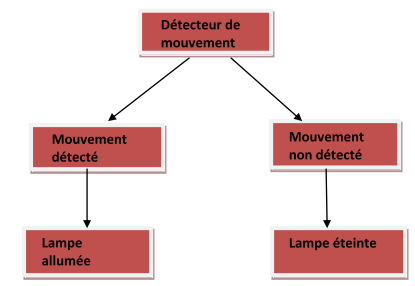 6-Modifie ton programme de sorte que lorsqu’un mouvement est détecté la LED clignote indéfiniment. (2.5pts)Coup de pouceEn plus des instructions du programme « Eclairage.abp » tu auras besoin des instructions suivantes :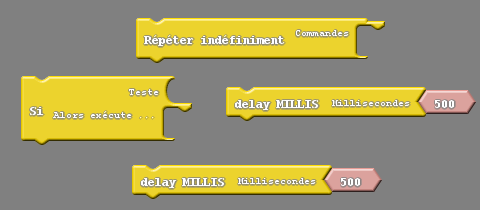 Nom prénom :1-……………………………2-……………………………3-……………………………4-……………………………TECHNOLOGIE (Travaux pratiques)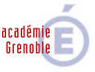 Nom prénom :1-……………………………2-……………………………3-……………………………4-……………………………TP2 Réalisation d’un éclairage automatique